ΕΚΠΑΙΔΕΥΤΗΡΙΑ«Ο ΑΠΟΣΤΟΛΟΣ ΠΑΥΛΟΣ»ΓΕΝΙΚΟ ΛΥΚΕΙΟΚΕΝΝΕΝΤΥ 119 – ΠΥΛΑΙΑ555 35  ΘΕΣΣΑΛΟΝΙΚΗΤηλ 2310 341158, Fax 2310341482mail@lyk-apost-pavlos.thess.sch.grwww.eap.edu.grΠΡΟΚΗΡΥΞΗ ΕΚΔΗΛΩΣΗΣ ΕΝΔΙΑΦΕΡΟΝΤΟΣ ΤΑΞΙΔΙΩΤΙΚΩΝ ΠΡΑΚΤΟΡΕΙΩΝΓΙΑ ΤΗΝ 3ΗΜΕΡΗ ΕΚΠΑΙΔΕΥΤΙΚΗ ΕΚΔΡΟΜΗ ΣΤΑ ΙΩΑΝΝΙΝΑ ΤΗΣ Α΄ ΛΥΚΕΙΟΥΤο Γενικό Λύκειο των Εκπαιδευτηρίων «Ο ΑΠΟΣΤΟΛΟΣ ΠΑΥΛΟΣ» προτίθεται να πραγματοποιήσει 3ήμερη Εκπαιδευτική Εκδρομή  για τους μαθητές και τις μαθήτριές του της Α΄ Λυκείου και καλεί μέσω της ιστοσελίδας της ΔΔΕ Ανατολικής Θεσσαλονίκης τα ενδιαφερόμενα Πρακτορεία Ταξιδίων να εκδηλώσουν το ενδιαφέρον τους.Προς συγκεκριμενοποίηση των απαιτήσεών του εκθέτει παρακάτω τις προδιαγραφές
που επιθυμεί, ώστε τα Πρακτορεία Ταξιδίων να κάνουν τις αντίστοιχες προσφορές.Προσφορές θα γίνονται δεκτές στη Διεύθυνση του ΓΕΛ «Ο ΑΠΟΣΤΟΛΟΣ ΠΑΥΛΟΣ» μέχρι τις 10.00 της Πέμπτης. 30.03.23 (σφραγισμένες και υπογραμμένες) οι οποίες θα περιέχουν απαραιτήτως Υπεύθυνη Δήλωση ότι το Πρακτορείο διαθέτειτο Ειδικό Σήμα Λειτουργίας και ότι αυτό είναι σε ισχύ, καθώς επίσης την τελική τιμή με φόρους(αναλυτική παρουσίαση φόρων). Η Διευθύντρια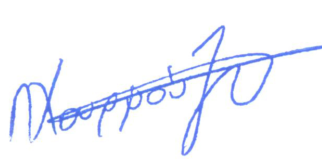 Νεφέλη Χρ. ΧουρμούζηΦιλόλογοςΠΡΟΟΡΙΣΜΟΣ:ΙΩΑΝΝΙΝΑΔΙΑΡΚΕΙΑ:3 ημέρες (2 διανυκτερεύσεις)ΧΡΟΝΟΣ ΠΡΑΓΜΑΤΟΠΟΙΗΣΗΣ:2-4 ΜαΐουΑΡΙΘΜΟΣ ΣΥΜΜΕΤΟΧΩΝ:70 μαθητές – μαθήτριες5 συνοδοί Καθηγητές2 Δωρεάν συμμετοχέςΜΕΤΑΚΙΝΗΣΗ:ΜΕΤΑΚΙΝΗΣΗ ΣΤΗΝ ΠΟΛΗΟδικώςΔιώροφο Λεωφορείο 80 θέσεων, αποκλειστικής χρήσης για όλη τη διάρκεια της εκδρομήςΞΕΝΟΔΟΧΕΙΟ:5* Εντός πόλης Ιωαννίνων  ΔΩΜΑΤΙΑ ΜΑΘΗΤΩΝ:Το πολύ 3κλινα (Όχι διεσπαρμένα)ΔΩΜΑΤΙΑ ΚΑΘΗΓΗΤΩΝ:Μονόκλινα (Μεταξύ των δωματίων των μαθητών)ΠΡΩΙΝΟ και ένα ΔΕΙΠΝΟ καθημερινά:Σε ΜπουφέΣΥΝΟΔΟΙ:1 έμπειρος συνοδός από το ΠρακτορείοΟδηγοί:2ος διαθέσιμος έμπειρος οδηγός για την απρόσκοπτη διεξαγωγή της εκδρομήςΕΚΠΑΙΔΕΥΤΙΚΟ ΜΕΡΟΣ:Άρτια εκτέλεση του εκπαιδευτικού μέρους της Εκδρομής, με παρουσία επίσημων επαγγελματιών ξεναγών.ΑΣΦΑΛΙΣΗ:Ταξιδιωτική και αστικής ευθύνηςΙατροφαρμακευτική περίθαλψη/
σε περίπτωση ατυχήματος ή ασθένειας(Covid-19)ΠΡΟΓΡΑΜΜΑ:Καταρτίζεται σε συνεργασία Σχολείου (Αρχηγός-Συνοδοί-Προεδρεία Μ.Σ.) και ΠρακτορείουΑΠΟΔΕΙΞΕΙΣ:Το Πρακτορείο εκδίδει για τον κάθε εκδρομέα Απόδειξη με το ακριβές ποσό που πλήρωσε